Гостиная "Соло-4 (Б)"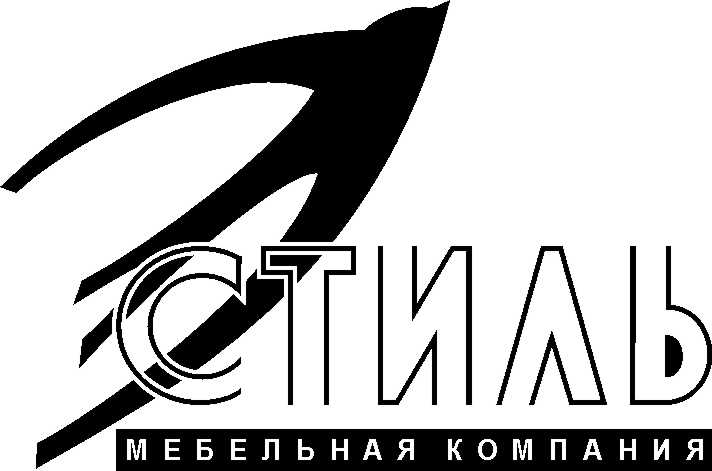 Шкаф для гостиной "Соло-4 (Б)"Полки для шкафа "Соло-4 (Б)"Перегородка + полки для шкафа "Соло-4 (Б)"Эргономика:- Современный стиль, экологичные материалы, надежная и удобная в использовании фурнитура;- Вместительные секции книг и посуды;- Дополнительная опция - шкаф и варианты его наполнения;- Эргономичное решение для небольшой гостиной.- Основные материалы:- Корпус - ЛДСП «Венге» (толщина 16 мм);- Фасад – МДФ плита в пленке ПВХ «Клен светлый матовая» (толщина 16 мм) с фрезеровкой;- Задние стенки и дно ящиков – ЛДВП «Венге» (толщина 3 мм);- Торцы деталей обработаны кромкой ПВХ 0,4 мм в цвет ЛДСП;- Стекло прозрачное (толщина 4 мм).Лицевая фурнитура:- Ручка – скоба, цвет матовый металлик, длина 125 мм, высота 24мм, материал – пластик;- Опоры – ножка круглая, регулируемая, цвет матовый металлик, диаметр 61  мм, высота 61 мм, материал –пластик.- Стойки  – труба круглая, цвет матовый металлик, диаметр 27  мм, материал –пластик;- Фланцы  – круглые, цвет матовый металлик, материал –пластик.Гостиная "Соло-4 (Б)"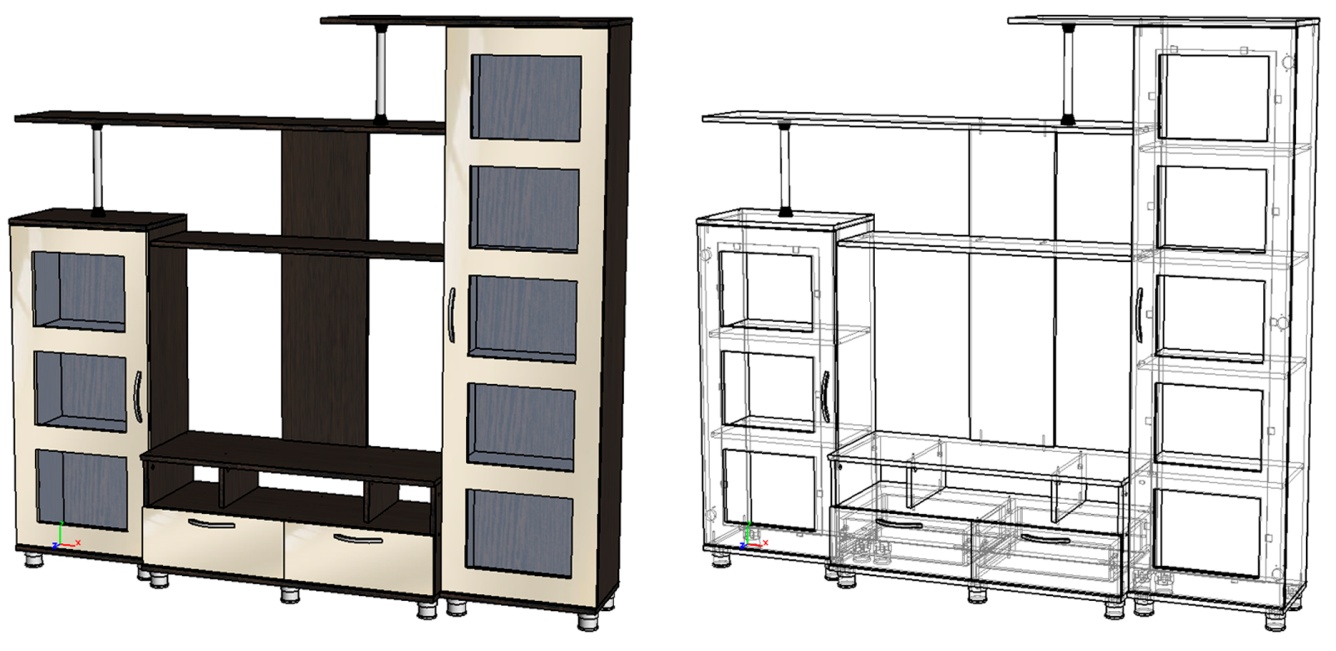 Гостиная может собираться как на правую, так и на левую стороны.Длина гостиной  2000 мм.Высота без учета ножек  1720 мм, с ножками 1780 мм.Глубина с учетом з/с ЛДВП 385 мм, глубина по боковине пеналов – 298 мм, по боковине тумбы 362 ммГостиная состоит из двух  пеналов  с полками для книг и посуды, тумбы под ТВ и открытых полок.Тумба оснащена  выкатными ящиками на роликовых направляющих. Место для ТВ Д1000 х В640 мм.Шкаф для гостиной "Соло-4 (Б)" (приобретается отдельно)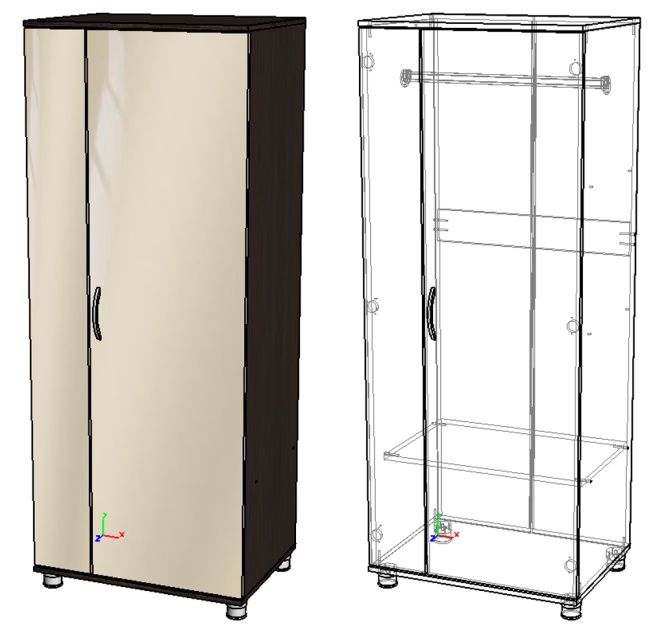 Шкаф может собираться как на правую, так и на левую стороны.Ширина шкафа 700 мм.Высота без учета ножек 1720 мм, с ножками 1780 мм.Глубина с учетом з/с ЛДВП 513 мм, глубина по боковине – 490 мм.Внутреннее наполнение элемента состоит из секции с полкой  снизу и секции с буковой штангой.Может комплектоваться дополнительными опциями (приобретаются отдельно).Полки для шкафа "Соло-4 (Б)" (приобретаются отдельно)Полки из ЛДСП в цвет каркаса в количестве 2 штПерегородка + полки для шкафа "Соло-4 (Б)" (приобретаются отдельно)Полки (2 шт) и перегородка из ЛДСП в цвет каркаса. Делят внутреннее пространство шкафа на секцию со штангой и секцию с полками.ПроизводительАдрес: 440015, г. Пенза, ул. Аустрина, 166. Телефоны:
+7 (8412) 26-25-87 - Ком. директор Буянин Анатолий Александрович
+7 (8412) 23-33-56, 90-81-32, 26-25-87 - Отдел по работе с клиентами
Электронная почта: 677100@mail.ruСайт: www.mcstyle.ru

